Hanley Castle High School and Sixth Form Centre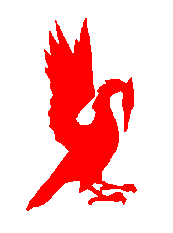 “A High Performing Academy”		Church End, Hanley CastleWorcestershire WR8 0BLTel: 01684 595671Email: spellerj@hanleycastlehs.org.ukwww.hanleycastle.worcs.sch.ukNAME OF HIRER:.....................................................................................................................................................ORGANISATION: .....................................................................................................................................................ADDRESS:.................................................................................................................................................................EMAIL:...............................................................................................CONTACT NO……………………………………………..PURPOSE OF HIRE:.......................................................................................................APPROX .no’s......................Details of the person to be in attendance during the hire and responsible for supervision (if different from above)NAME......................................................................................................................................................................ADDRESS..................................................................................................................................................................CONTACT NUMBER:................................................................................................................................................If children (under the age of 18) are attending then you must complete the safeguarding section overleafMONTH: (A separate booking MUST be completed for each month for invoicing purposes)JAN     FEB     MAR     APR  	MAY      JUN       JULY       AUG       SEPT      OCT      NOV      DEC  ONE OFF BOOKING:DATES:...................................................START TIME....................................FINISHTIME........................................WEEKLY BLOCK BOOKINGS:*Start and end time stated must include the time in which you wish to access the facility and the time in which you expect to depart the facility.  Early arrivals and late departures will incur additional feesACCOMODATION/ FACILITIES REQUIRED; .................................................................................................................................................................................................................................................................................................................................................................I CONFIRM THAT I HAVE READ AND ACCEPT HANLEY CASTLE HIGH SCHOOL’S LETTING TERMS AND CONDITIONS  SIGN BY ORGANISATION LEADER..............................................................................DATE.....................................SCHOOL LETTINGS SAFE GUARDINGThis section must be completed if there are children under the age of 18 attending a letting.  If you are block booking/ regularly using letting the schools facilities then the safeguarding section only needs to be completed once every year.ORGANISATION: ....................................................................................................................................................PURPOSE OF HIRE:..................................................................................................................................................Does the use of the premises involve children under the age of 18?                            		YES      NO  If yes:Is the organisation registered with OFSTED?                                                                     		YES      NO  If no, please complete the section below:Does the organisation currently have a policy and procedure for safeguarding          and promoting welfare of the children?                                                                             		YES      NO  Have these procedures been communicated to all workers?                                        	 	YES      NO  Are all workers adequately trained in adherence to the organisations policy and          procedure?                                                                                                                               		YES      NO  Do all workers have CRB disclosure at an appropriate level and are arrangements         in place for checks and renewals?                                                                                      	 	YES      NO  If you have answered ‘NO’ to any of the questions 3 – 6 then the letting will not be permitted.However, this should not prevent you from making a provisional booking subject to all safeguarding policies and procedures being in place.  This must be confirmed by resubmitting this form prior to your first letting.Hirer’s safeguarding agreementI understand that:I must notify the School if there has been a change in OFSTED registrationI must notify the School if I have any material concerns about my group/organisations lack of adherence to an effective safeguarding policyI will undertake to inform the School if I or my organisation/group have any concerns about any adult associated with the letting in respect of safeguarding.I understand that failure to do so could result in a termination of the lettingI can confirm that all the information provided by myself, or my organisation, in the form above is accurateSIGN BY ORGANISATION LEADER..............................................................................DATE.....................................Day of weekStart DateEnd DateStart timeEnd time